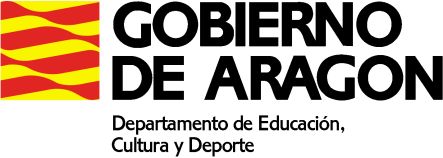 PLAN DE ACTIVIDADES DURANTE LA SUSPENSION DE LAS CLASES LECTIVAS PRESENCIALES (30 de marzo a 3 de abril de 2020)CURSO: InglésMATERIA: Competencias Clave N-2PROFESOR/A: Nuria TobajasMAIL del docente: ntobajas@educa.aragon.esOpción 1: Los que tiene el libro usado en claseACTIVIDADES SEMANA 3Seguir con las actividades del libro del tema 2 (que no sean de listening/escuchar).Empezar con las actividades del libro del tema 4 (que no sean de listening/escuchar) y hacer llegar a la profesora los ejercicio 5 y 8 de la página 33, y los ejercicios 1, 2 y 3 de la página 34, los ejercicios 4 y 5 de la página 35, y los ejercicios 1, 2, 4 y 5 de la página 36.Opción 2: Los que no tienen opción de disponer del libro usado en claseACTIVIDADES SEMANA 3Acabar lo de la semana anterior (la unidad 2 en la plataforma aula2moodle N2 y la actividad del tema).Empezar con el tema 3 de la plataforma de N2 de aula2moodle.Nota 1: Se envían las actividades y serán corregidas por la profesora con las aclaraciones correspondientes.Nota 2: se pueden preguntar dudas por correo electrónico.Nota 3: Se pueden usar diccionarios traductores online, por ejemplo google translator o wordreference.ACCESO A MATERIALES ON LINE DE DIFERENTES NIVELES Y MATERIASAcceder a la siguiente dirección: http://aula2.educa.aragon.es/moodle/Elegir una de las enseñanzas: Competencias Clave de Nivel 2Seleccionar el botón: Entrar como invitadoUtilizar la contraseña adecuada a la enseñanza seleccionada: Competencias Clave N2: estuClaven2_15www.casacanal.es 